Антикризисные меры перечень мер поддержки малого бизнеса при убытках от самоизоляции в условиях пандемии коронавируса COVID. Льготы для предпринимателей микро малого среднего бизнеса МСБ СМСП Часто задаваемые Вопросы ответы Правительством РФ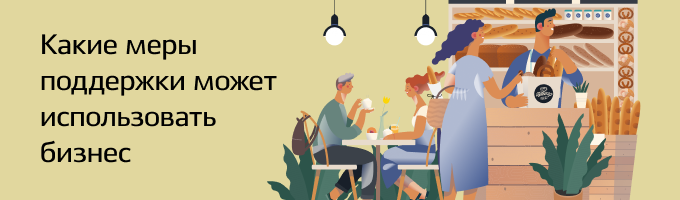 Меры поддержкиКомментарий и условия примененияСроки действия мерыНа кого распространяетсяОснование предоставления мерыПродление сроков уплаты налоговпродление срока уплаты налога на прибыль, УСН, ЕСХН за 2019 год;- продление срока уплаты налогов (авансовых платежей по налогу), за исключением НДС и НДФЛ, за отчетные периоды, приходящиеся на 1 квартал 2020 года;на 6 месяцевдля организаций
и ИП, включенных по состоянию на 01.03.2020 в реестр МСП, ведущих деятельность в наиболее пострадавших отрасляхПП РФ от 02.04.2020 № 409Продление сроков уплаты налоговпродление срока уплаты налогов (авансовых платежей по налогу), за исключением НДС и НДФЛ, за отчетные периоды, приходящиеся на полугодие (2 квартал) 2020 года.на 4 месяцадля организаций
и ИП, включенных по состоянию на 01.03.2020 в реестр МСП, ведущих деятельность в наиболее пострадавших отрасляхПП РФ от 02.04.2020 № 409Продление сроков уплаты налоговпродление сроков уплаты авансовых платежей по транспортному налогу, налогу на имущество организаций и земельному налогу (в регионах, в которых установлены авансовые платежи) за первый квартал 2020 годадо 30 октября 2020 года;для организаций
и ИП, включенных по состоянию на 01.03.2020 в реестр МСП, ведущих деятельность в наиболее пострадавших отрасляхПП РФ от 02.04.2020 № 409Продление сроков уплаты налоговпродление сроков уплаты авансовых платежей по транспортному налогу, налогу на имущество организаций и земельному налогу (в регионах, в которых установлены авансовые платежи) за второй квартал 2020 годадо 30 декабря 2020 года.-для организаций
и ИП, включенных по состоянию на 01.03.2020 в реестр МСП, ведущих деятельность в наиболее пострадавших отрасляхПП РФ от 02.04.2020 № 409Продление сроков уплаты налоговпродление сроков уплаты НДФЛ за 2019 год в соответствии с п.6 ст.227 Кодекса (для ИП);на 3 месяцадля организаций
и ИП, включенных по состоянию на 01.03.2020 в реестр МСП, ведущих деятельность в наиболее пострадавших отрасляхПП РФ от 02.04.2020 № 409Продление сроков уплаты налоговпродление срока уплаты страховых взносов за март-май 2020 года;на 6 месяцевдля микропредприятий, ведущих деятельность в наиболее пострадавших отрасляхПП РФ от 02.04.2020 № 409Продление сроков уплаты налоговпродление срока уплаты страховых взносов за июнь и июль 2020 года и страховых взносов, исчисленных с суммы дохода ИП, превышающей 300 000 рублей, подлежащих уплате не позднее 1 июля 2020 года;на 4 месяцадля микропредприятий, ведущих деятельность в наиболее пострадавших отрасляхПП РФ от 02.04.2020 № 409Продление сроков уплаты налогов- продление срока уплаты налога на прибыль, УСН, ЕСХН за 2019 год;- продление срока уплаты налогов (авансовых платежей по налогу), за исключением НДС и НДФЛ, за отчетные периоды, приходящиеся на 1 квартал 2020 года и на полугодие (2 квартал) 2020 года;на 3 месяцадля организаций и ИП, не включенных по состоянию на 01.03.2020 в реестр МСП, ведущих деятельность в наиболее пострадавших отрасляхПП РФ от 02.04.2020 № 409Продление сроков уплаты налоговпродление сроков уплаты авансовых платежей по транспортному налогу, налогу на имущество организаций и земельному налогу (в регионах, в которых установлены авансовые платежи) за первый квартал 2020 годадо 30 июля 2020 года;для организаций и ИП, не включенных по состоянию на 01.03.2020 в реестр МСП, ведущих деятельность в наиболее пострадавших отрасляхПП РФ от 02.04.2020 № 409Продление сроков уплаты налоговпродление сроков уплаты авансовых платежей по транспортному налогу, налогу на имущество организаций и земельному налогу (в регионах, в которых установлены авансовые платежи) за второй квартал 2020 годадо 30 октября 2020 года.для организаций и ИП, не включенных по состоянию на 01.03.2020 в реестр МСП, ведущих деятельность в наиболее пострадавших отрасляхПП РФ от 02.04.2020 № 409Продление сроков уплаты налоговпродление сроков уплаты НДФЛ за 2019 год в соответствии с п.6 ст.227 Кодекса (для ИП).на 3 месяцадля организаций и ИП, не включенных по состоянию на 01.03.2020 в реестр МСП, ведущих деятельность в наиболее пострадавших отрасляхПП РФ от 02.04.2020 № 409Продление срока предоставления отчетностипродление срока представления:1) всех деклараций (расчетов по авансовым платежам), кроме НДС, бухгалтерской отчетности, срок сдачи которых приходится на март-май 2020 года;2) представления организациями финансового рынка (ОФР) в налоговые органы финансовой информации (отчётности о клиентах – иностранных налоговых резидентах) за 2019 отчетный год и предыдущие отчетные годы;3) заявлений о проведении налогового мониторинга за 2021 год.На 3 месяцаДля всех организаций и ИППП РФ от 02.04.2020 № 409Продление срока предоставления отчетностипродление срока представления документов, пояснений по требованиям, полученным в срок с 1 марта до 1 июня 2020 года;на 20 рабочих днейДля всех налогоплательщиковПП РФ от 02.04.2020 № 409Продление срока предоставления отчетностипродление срока представления документов, пояснений по требованиям по НДС, полученным в срок с 1 марта до 1 июня 2020 годана 10 рабочих днейДля всех налогоплательщиковПП РФ от 02.04.2020 № 409Запрет на проверки, взыскания и санкции со стороны ФНС и других органов КНДБлокировкаприостановление:1) вынесения решений о проведении выездных (повторных выездных) налоговых проверок, проверок полноты исчисления и уплаты налогов в связи с совершением сделок между взаимозависимыми лицами,2) проведения уже назначенных выездных (повторных выездных) налоговых проверок,3) проведения проверок соблюдения валютного законодательства, за исключением случаев, когда по уже начатым проверкам выявлены нарушения, срок давности привлечения к административной ответственности за которые истекает до 01.06.2020 (в таких случаях допускается проведение проверок и осуществление административного производства только в части таких нарушений);4) сроков:- для составления и вручения актов налоговых проверок, актов о нарушениях законодательства о налогах и сборах,- для представления возражений на указанные акты,- для рассмотрения налоговым органом таких актов и возраженийдо 1 июня 2020 годаДля всех налогоплательщиков (налоговых агентов, плательщиков страховых взносов, плательщиков сборов)ПП РФ от 02.04.2020 № 409Запрет на проверки, взыскания и санкции со стороны ФНС и других органов КНДБлокировкаприостановление: - блокировки счетов в связи с непредставлением декларации (расчетов по страховым взносам), не направлением квитанции о приеме документов, необеспечением приема документов по ТКС; - запрета на открытие счетов в банках при наличии решения о приостановлении операций по счетам налогоплательщика-организации и переводов его электронных денежных средств, а также запрета на списание денежных средств с таких счетов для медицинских организаций, осуществляющих расходные операции в целях покупки медицинских изделий или лекарственных средств;до 1 июня 2020 годаДля всех налогоплательщиков (налоговых агентов, плательщиков страховых взносов, плательщиков сборов)ПП РФ от 02.04.2020 № 409Мораторий на налоговые санкцииМораторий на применение налоговых санкций за непредставление документов, срок представления которых приходится на период с 1 марта 2020 года по 1 июня 2020 года.по 1 июня 2020 годаДля всех налогоплательщиковпункт 7 ПП РФ от 02.04.2020 № 409Мораторий на налоговые санкцииПродление предельного срока направления требований об уплате налогов, принятия решения о взыскании налогов.на 6 месяцевДля всех налогоплательщиковпункт 7 ПП РФ от 02.04.2020 № 409Мораторий на налоговые санкциине будут начисляться пени на сумму недоимки по налогам и страховым взносам, срок уплаты которых наступил в 2020 году.период с 1 марта 2020 года по 1 июня 2020 годаДля организаций и ИП, относящихся к пострадавшим отраслямпункт 7 ПП РФ от 02.04.2020 № 409Снижение тарифов по страховым взносамДля предпринимателей, выплачивающих заработную плату, будет снижен тариф по страховым взносам с 30% до 15%. Пониженный тариф будет распространяться не на всю заработную плату работников, а только на ту часть, которая превышает МРОТ.индивидуальные предприниматели, малый бизнес и микропредприятияФЕДЕРАЛЬНЫЙ ЗАКОН №102-ФЗ О внесении изменений в части первую и вторую Налогового кодекса Российской Федерации и отдельные законодательные акты Российской Федерации (О внесении изменения в статью 34625 части второй Налогового кодекса Российской Федерации)Мораторий на рост взносов ИППравительство Российской Федерации распорядилось остановить рост взносов ИП. Это значит, что с 2021 года взносы не вырастут.до конца 2020 г.ИПКакими документами регламентировано?Субсидии на выплату зарплаты работникамСубсидия предоставляется в целях частичной компенсации затрат на сохранение занятости и оплаты труда своих работников в апреле и мае 2020 г.Размер субсидии определяется как произведение величины минимального размера оплаты труда МРОТ (12130 рублей) * на количество работников + 1 ИП в марте 2020 г.в апреле и мае 2020 г.индивидуальные предприниматели, малый бизнес и микропредприятияПравила предоставления субсидий малому и среднему бизнесу из перечня наиболее пострадавших отраслей экономики на выплату зарплаты работникам и другие первоочередные нужды утверждены Постановлением Правительства РФ от 24.04.2020 №576Беспроцентные кредиты на выплату зарплатБеспроцентный заём на неотложные нужды (в первую очередь на выплату заработной платы сотрудникам).Условия для получения кредита:- Заёмные средства будут предоставляться компаниям, которые действуют не менее 1 года, и владельцы которых хотя бы раз платили налоги;– сохранение численности персонала на весь период кредитования или сокращение персонала не более чем на 10% в месяц;Гарантия по кредиту обеспечивается поручительством ВЭБ (до 75%).Параметры кредита:Кредит будет предоставляться на срок не более 6 месяцев.Максимальная величина заёмных средств будет высчитываться по формуле: количество сотрудников (на основании трудовых договоров) х МРОТ х на 6 мес.Ставка для заёмщика – 0%.На первом этапе в программе будут участвовать топ-10 крупнейших банков. В случае спроса на кредитный продукт, список кредитных организаций будет расширен.бессрочноиндивидуальные предприниматели, малый бизнес и микропредприятияУтвержденыпостановлением ПравительстваРоссийской Федерацииот 2 апреля 2020 г. N 422 
ПРАВИЛАПРЕДОСТАВЛЕНИЯ СУБСИДИЙ ИЗ ФЕДЕРАЛЬНОГО БЮДЖЕТА РОССИЙСКИМКРЕДИТНЫМ ОРГАНИЗАЦИЯМ НА ВОЗМЕЩЕНИЕ НЕДОПОЛУЧЕННЫХ ИМИДОХОДОВ ПО КРЕДИТАМ, ВЫДАННЫМ В 2020 ГОДУ СУБЪЕКТАМ МАЛОГОИ СРЕДНЕГО ПРЕДПРИНИМАТЕЛЬСТВА НА НЕОТЛОЖНЫЕ НУЖДЫДЛЯ ПОДДЕРЖКИ И СОХРАНЕНИЯ ЗАНЯТОСТИРасширена программа льготного кредитования малого и среднего бизнесаВ программе участвуют 99 банков, которые выдают предпринимателям кредиты по сниженной ставке до 8,5%.Упрощены требования к заёмщику, из обязательных условий исключены пункты:отсутствие задолженности по налогам, сборам;отсутствие задолженности по заработной плате;отсутствие просроченных на срок свыше 30 дней платежей по кредитным договорам.Отменены требования по максимальному суммарному объёму кредитных соглашений на рефинансирование в рамках программы (которое установлено в размере не более 20% от общей суммы кредитов).Появилась возможность рефинансировать кредитные соглашения на оборотные цели (ранее это было доступно только для инвестиционных кредитов).Получать кредиты по льготной ставке теперь смогут микропредприятия в сфере торговли, занимающиеся реализацией подакцизных товаров (для микропредприятий, заключивших кредитные соглашения на оборотные цели в 2020 году на срок не более 2 лет).бессрочноиндивидуальные предприниматели, малый бизнес и микропредприятияПравила предоставления субсидий из федерального бюджета российским кредитным организациям и специализированным финансовым обществам на возмещение недополученных ими доходов по кредитам, выданным в 2019 - 2024 годах субъектам малого и среднего предпринимательства, а также физическим лицам, применяющим специальный налоговый режим "налог на профессиональный доход", по льготной ставке (утверждены постановлением Правительства Российской Федерации от 30 декабря 2018 г. N 1764)Отсрочка по взносамотсрочка по страховым взносам. В период пандемии страховое обеспечение с зарплат работников можно не платить.На 6 месяцевМикропредприятияКакими документами регламентировано?Отсрочка по кредитуИмеющиеся задолженности по кредитным капиталам можно реструктуризировать. Процедура проводится по инициативе заемщика. Требуется обратиться в банк с заявлением.На 6 месяцевиндивидуальные предприниматели, малый бизнес и микропредприятияПравила предоставления субсидий из федерального бюджета российским кредитным организациям и специализированным финансовым обществам на возмещение недополученных ими доходов по кредитам, выданным в 2019 - 2024 годах субъектам малого и среднего предпринимательства, а также физическим лицам, применяющим специальный налоговый режим "налог на профессиональный доход", по льготной ставке (утверждены постановлением Правительства Российской Федерации от 30 декабря 2018 г. N 1764)Спецпрограмма стимулированияВ отношении предпринимателей-заемщиков будет действовать специальная программа рефинансирования кредитных капиталов. Кредит по программе рефинансирования выдается с установлением процентной ставки ЦБ РФ в размере 4 % и с установлением конечной ставки по кредитам на уровне 8,5 %.индивидуальные предприниматели, малый бизнес и микропредприятияПравила предоставления субсидий из федерального бюджета российским кредитным организациям и специализированным финансовым обществам на возмещение недополученных ими доходов по кредитам, выданным в 2019 - 2024 годах субъектам малого и среднего предпринимательства, а также физическим лицам, применяющим специальный налоговый режим "налог на профессиональный доход", по льготной ставке (утверждены постановлением Правительства Российской Федерации от 30 декабря 2018 г. N 1764)Отсрочка по арендеОтсрочка платежей за арендуемые государственные и муниципальные помещения. Дополнительное соглашение к договору аренды об отсрочке платежей должно быть заключено в течение трех рабочих дней с момента обращения заявителя.Отсрочка не распространяется в отношении аренды коммерческой недвижимости.До конца 2020 г.Арендаторы государственного и муниципального имуществаСтатья 19 Закона 98-ФЗ "О внесении изменений в отдельные законодательные акты Российской Федерации по вопросам предупреждения и ликвидации чрезвычайных ситуаций"Требования к условиям и срокам отсрочки уплаты арендной платы по договорам аренды недвижимого имущества, утверждены ПП РФ от 3 апреля 2020 г. N 439Кредитные каникулыДля индивидуальных предпринимателей, которые столкнулись с резким падением доходов из-за эпидемии коронавируса (ниже 30%) предусмотрены кредитные каникулы (или уменьшение размера платежа) по кредитному договору (договорам займа) на срок до 6 месяцев. Условия предоставления данной льготы должно рассматриваться в индивидуальном порядке при обращении заявителя в банк.На 6 месяцевИПФедеральный закон от 03.04.2020 № 106-ФЗ "О внесении изменений в Федеральный закон "О Центральном банке Российской Федерации (Банке России)" и отдельные законодательные акты Российской Федерации в части особенностей изменения условий кредитного договора, договора займа"ПП РФ от 3 апреля 2020 г. № 434 Об утверждении перечня отраслей российской экономики, в наибольшей степени пострадавших в условиях ухудшения ситуации в результате распространения новой коронавирусной инфекцииСнижение требований к обеспечению госконтрактовПравительством России предлагается установить, что при осуществлении закупок в соответствии со статьей 30 Федерального закона заказчик не вправе устанавливать требование обеспечения исполнения контракта в извещении об осуществлении закупки и (или) в проекте контракта.Кроме того, также предложено увеличить начальную (максимальную) цену контракта до 5 млн. рублей (в настоящее время 1 млн. рублей), при котором субъекты малого предпринимательства должны предоставлять обеспечение заявок участников закупок.до 31 декабря 2020 годаиндивидуальные предприниматели, малый бизнес и микропредприятияФедеральный Закон № 98-ФЗ "О внесении изменений в отдельные законодательные акты Российской Федерации по вопросам предупреждения и ликвидации чрезвычайных ситуаций" Статья 11. НОВАЯ РЕДАКЦИЯ Федеральный закон от 05.04.2013 N 44-ФЗ "О контрактной системе в сфере закупок товаров, работ, услуг для обеспечения государственных и муниципальных нужд" (в ред. от 01.04.2020 Закона 98-ФЗ) Статьи 64, 65, 93